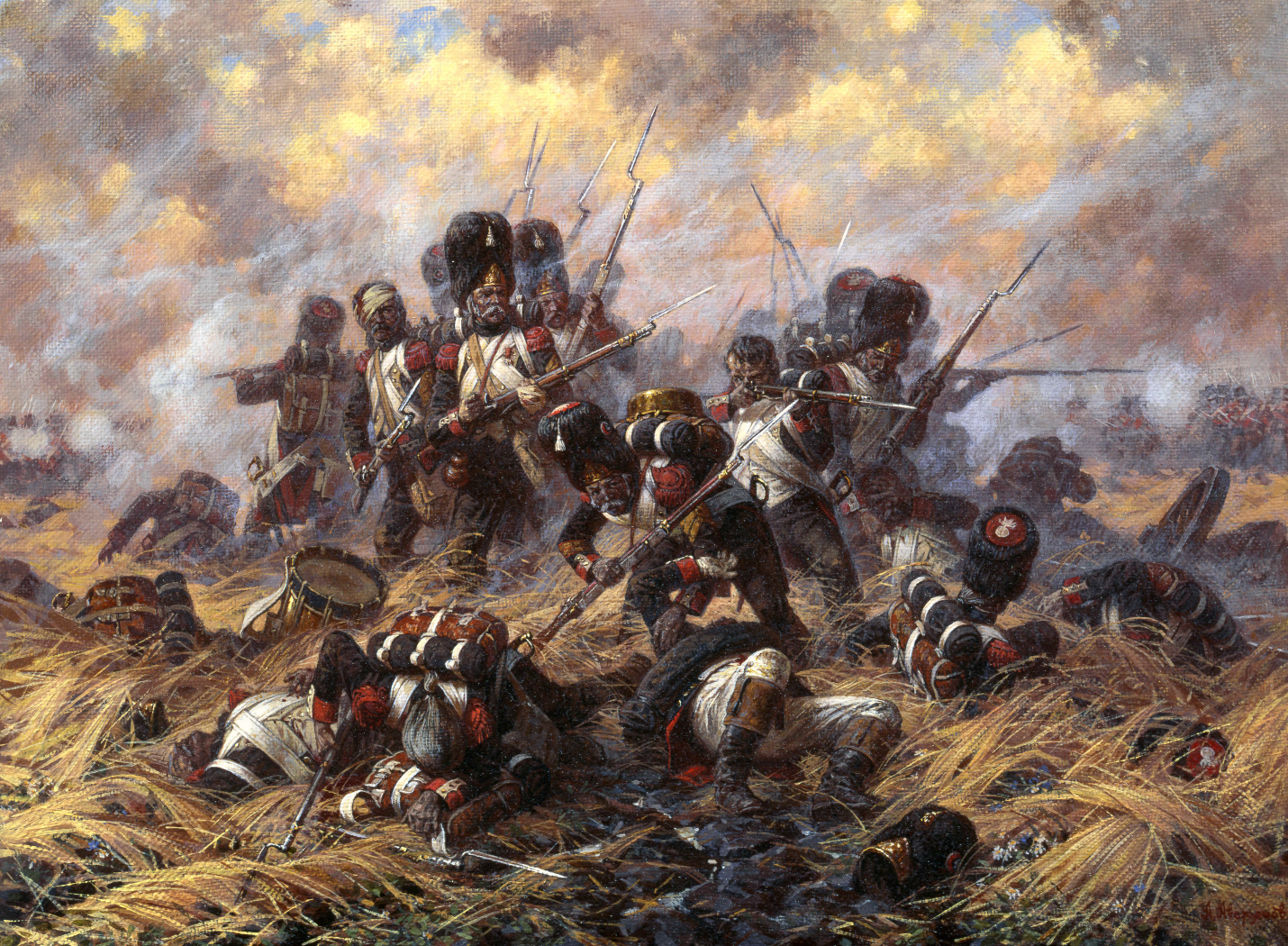 The Profiles: French EmpirePersonalitiesNapoleon BonaparteWargearNapoleon carries a Sword. He may have the following items at additional cost:Pistol – 2 ptsBrace of Pistols – 3 ptsHorse – 10 ptsSpecial RulesEmperor All French models on the battlefield receive a +1 modifier to their Courage if Napoleon is on the battlefield. All French models within 6” of Napoleon receive a +1 modifier to their Fight Value.Strategist Napoleon receives 1 free might point per turn. In addition, his Heroic Move and Shoot affect all models within 10”. Michel NeyWargearMichel Ney carries a Sword. He may have the following items at additional cost:Pistol – 2 ptsBrace of Pistols – 3 ptsHorse – 10 ptsMusket – 5 ptsBayonet – 1 ptSpecial RulesLe brave des braves Michel Ney was one of Napoleon’s greatest Marshals. Whenever Ney expends a point of Might, roll 2D6. If the result is 7 or more, the action will not deplete his store of Might.Antione LasalleWargearAntoine Lasalle carries a Sword. He may have the following items at additional cost:Horse – 10 ptsPistol – 2 ptsBrace of Pistols – 3 ptsSpecial RulesTout hussard qui n’est pas mort a trente ans est un jean-foutre! Lasalle’s bravery is legendary. Soldiers are inspired by his presence. If any Officer, NCO, or Private within 8” of Lasalle fails a courage test for ‘Dive for Cover!’ or charging a Terrifying Enemy, they must redo the test.Hussars Hussars are the fleetest and most audacious of the cavalry. They move 12” instead of 10”.Charge! When on the charge on horseback, Hussars use their swords almost as lances. They gain a +1 bonus when rolling to wound on the charge, just as a lance does. Note that this does not negate the bonus of spears against cavalry.Expert Rider 1 is added to any Jump Test or Thrown Rider tests made by this model.Colonel Gaspard GourgaudWargearGaspard Gourgaud carries a Sword. He may have the following items at additional cost:Pistol – 2 ptsBrace of Pistols – 3 ptsSpecial RulesFirst Ordinance Officer Any friendly cannon within 6” of Gourgaud will receive a +1 modifier when rolling on the Scatter and Batter Charts. All howitzers within 6” have their fuses automatically cut to the right length, and their radius of damage is D3+1” instead of D3”.Aide de CampWargearAn Aide de Camp carries a Sword. He may have the following items at additional cost:Pistol – 2 ptsBrace of Pistols – 3 ptsMusket – 2 ptsCarbine – 2 ptsBayonet – 1 ptHorse – 10 ptsSpecial RulesAide de Camp Aides de Camp are assigned to a specific General at the beginning of the game. They pass all Courage Tests they are required to take as long as that hero is still alive. In addition, any area bonus that the General gives is given out to half the distance by the Aide de camp. For instance, an aide de camp to General Paget would cause all cavalry within 3” to move 12”, and the Duke of Wellington’s aide de camp’s heroic actions would affect all models within 7”.FusiliersNote: If an army should field Early War Fusiliers and Late War Fusiliers, a clear distinction between the two must be made. Fusilier CaptainWargearA Line Infantry Captain carries a Sword. He may have the following items at additional cost:Pistol – 2 ptsBrace of Pistols – 3 ptsHorse – 10 ptsFusilier Sergeant (Early War)wargearA Fusilier Sergeant is armed with a Sword. He may have the following items at additional cost:Musket – 2 ptsPike – 1 ptBayonet – 1 ptPistol – 1 ptsBrace of Pistols – 2 ptsBanner – 30 ptsSpecial rulesDisciplinarian Sergeants maintained order on the lines, with commands to kill any man who fled. Should any soldier fleeing because of a failed courage test pass within 3” of the Sergeant, the model must stop, and the Sergeant will inflict one automatic Strength 4 hit on the model. If this does not kill the model, he may continue to flee the board. If it does kill him, all NCOs and Soldiers within 10” of the killed model automatically pass all Courage tests for the remainder of the turn.Fusilier Sergeant (Late War)wargearA Fusilier Sergeant is armed with a Sword. He may have the following items at additional cost:Musket – 2 ptsPike – 1 ptBayonet – 1 ptPistol – 1 ptsBrace of Pistols – 2 ptsBanner – 30 ptsSpecial RulesDisciplinarian See Fusilier Sergeant (Early War)Fusilier (Early war)wargearA Fusilier is armed with a Short Sword, Musket and bayonet. He may have the following items at additional cost:Drum or similar instrument – 25 ptsBanner – 30 ptsFusilier (Late war)wargearA Fusilier is armed with a Musket and Bayonet. He may have the following items at additional cost:Drum or similar instrument – 25 ptsBanner – 30 ptsVoltigeursVoltigeur CaptainWargearA Voltigeur Captain carries a Sword. He may have the following items at additional cost:Pistol – 2 ptsBrace of Pistols – 3 ptVoltigeur SergeantWargearA Voltigeur Sergeant carries a Sword. He may have the following items at additional cost:Pistol – 1 ptsBrace of Pistols – 2 ptsMusket – 2 ptsSpecial rulesOnly an NCO The range of a Sergeant’s “Stand Fast!” is 3”.VoltigeurwargearA Voltigeur is armed with a Short Sword, Musket and Bayonet. He may have the following items at additional cost:Bugle or similar instrument – 25 ptsGrenadiersGrenadier CaptainA Grenadier Captain carries a Sword. He may have the following items at additional cost:Pistol – 2 ptsBrace of Pistols – 3 ptsHorse – 10 ptsGrenadier SergeantWargearA Grenadier Sergeant carries a Sword. He may have the following items at additional cost:Pike – 1 ptMusket – 2 ptsBayonet – 1 ptPistol – 1 ptBrace of pistols – 2 ptsBanner – 30 ptsSpecial rulesOnly an NCO The range of a Sergeant’s “Stand Fast!” is 3”.Disciplinarian Sergeants maintained order within the ranks of conscripts, with commands to kill any man who fled. Should any soldier fleeing because of a failed courage test pass within 3” of the Sergeant, the model must stop, and the Sergeant will inflict one automatic Strength 4 hit on the model. If this does not kill the model, he may continue to flee the board. If it does kill him, all NCOs and Soldiers within 10” of the killed model automatically pass all Courage tests for the remainder of the turn.GrenadierwargearA Grenadier is armed with a Musket and Bayonet. He may have the following items at additional cost:Bugle or similar instrument – 25 ptsBanner – 30 ptsImperial Guard: GrenadiersOld Guard Grenadier CaptainA Grenadier Captain carries a Sword. He may have the following items at additional cost:Pistol – 2 ptsBrace of Pistols – 3 ptsHorse – 10 ptsSpecial rulesTerror The Old Guard are among the most experienced of Napoleon’s troops, notwithstanding the fact that they are also the among the largest. Napoleon rarely sends this elite into combat but when he does, they are a sight to behold. They cause Terror.Imperial Guard If Napoleon is on the battlefield, the Imperial Guard will automatically pass all courage tests. Old Guard Grenadier SergeantWargearAn Old Guard Grenadier Sergeant carries a Sword. He may have the following items at additional cost:Pistol – 1 ptsBrace of Pistols – 2 ptsMusket – 2 ptsPike – 1 ptBanner – 30 ptsSpecial rulesDisciplinarian Sergeants maintained order within the ranks of conscripts, with commands to kill any man who fled. Should any soldier fleeing because of a failed courage test pass within 3” of the Sergeant, the model must stop, and the Sergeant will inflict one automatic Strength 4 hit on the model. If this does not kill the model, he may continue to flee the board. If it does kill him, all NCOs and Soldiers within 10” of the killed model automatically pass all Courage tests for the remainder of the turn.Terror The Old Guard are among the most experienced of Napoleon’s troops, notwithstanding the fact that they are also the among the largest. Napoleon rarely sends this elite into combat but when he does, they are a sight to behold. They cause Terror.Imperial Guard If Napoleon is on the battlefield, the Imperial Guard will automatically pass all courage tests. Old Guard GrenadierwargearAn Old Guard Grenadier is armed with a Short Sword, Musket and bayonet. He may have the following items at additional cost:Bugle or similar instrument – 25 ptsBanner – 30 ptsSpecial RulesTerror The Old Guard are among the most experienced of Napoleon’s troops, notwithstanding the fact that they are also the among the largest. Napoleon rarely sends this elite into combat but when he does, they are a sight to behold. They cause Terror.Imperial Guard If Napoleon is on the battlefield, the Imperial Guard will automatically pass all courage tests. Imperial Guard: Chasseurs a PiedOld Guard Chasseur CaptainWargearAn Old Guard Chasseur a Pied Captain carries a Sword. He may have the following items at additional cost:Horse – 6 ptsPistol – 2 ptsBrace of Pistols – 3 ptsSpecial rulesImperial Guard If Napoleon is on the battlefield, the Imperial Guard will automatically pass all courage tests. Old Guard Chasseur SergeantWargearAn Old Guard Chasseur Sergeant carries a Sword. He may have the following items at additional cost:Horse – 6 ptsPistol – 1 ptsBrace of Pistols – 2 ptsMusket – 2 ptsPike – 1 ptBanner – 30 ptsSpecial rulesImperial Guard If Napoleon is on the battlefield, the Imperial Guard will automatically pass all courage tests. Old Guard ChasseurwargearAn Old Guard Chasseur is armed with a Sword. He may have the following items at additional cost:Musket – 2 pts
Bayonet – 1 ptHorse – 5 ptsBugle or similar instrument – 25 ptsBanner – 30 ptsSpecial RulesImperial Guard If Napoleon is on the battlefield, the Imperial Guard will automatically pass all courage tests.Imperial Guard: Middle GuardMiddle Guard CaptainWargearA Middle Guard Captain carries a Sword. He may have the following items at additional cost:Pistol – 2 ptsBrace of Pistols – 3 ptsSpecial rulesImperial Guard If Napoleon is on the battlefield, the Imperial Guard will automatically pass all courage tests. Middle Guard SergeantWargearA Middle Guard Sergeant carries a Sword. He may have the following items at additional cost:Pistol – 1 ptsBrace of Pistols – 2 ptsMusket – 2 ptsPike – 1 ptBanner – 30 ptsSpecial rulesDisciplinarian Sergeants maintain order within the ranks of conscripts, with commands to kill any man who fled. Should any soldier fleeing because of a failed courage test pass within 3” of the Sergeant, the model must stop, and the Sergeant will inflict one automatic Strength 4 hit on the model. If this does not kill the model, he may continue to flee the board. If it does kill him, all NCOs and Soldiers within 10” of the killed model automatically pass all Courage tests for the remainder of the turn.Imperial Guard If Napoleon is on the battlefield, the Imperial Guard will automatically pass all courage tests. Middle GuardwargearA Middle Guard is armed with a Short Sword, Musket and Bayonet. He may have the following items at additional cost:Bugle or similar instrument – 25 ptsBanner – 30 ptsSpecial RulesImperial Guard If Napoleon is on the battlefield, the Imperial Guard will automatically pass all courage tests. Imperial Guard: Young GuardYoung Guard CaptainWargearA Young Guard Captain carries a Sword. He may have the following items at additional cost:Pistol – 2 ptsBrace of Pistols – 3 ptsSpecial rulesImperial Guard If Napoleon is on the battlefield, the Imperial Guard will automatically pass all courage tests. Young Guard SergeantWargearA Young Guard Sergeant carries a Sword. He may have the following items at additional cost:Pistol – 1 ptsBrace of Pistols – 2 ptsMusket – 2 ptsPike – 1 ptBanner – 30 ptsSpecial rulesDisciplinarian Sergeants maintain order within the ranks of conscripts, with commands to kill any man who fled. Should any soldier fleeing because of a failed courage test pass within 3” of the Sergeant, the model must stop, and the Sergeant will inflict one automatic Strength 4 hit on the model. If this does not kill the model, he may continue to flee the board. If it does kill him, all NCOs and Soldiers within 10” of the killed model automatically pass all Courage tests for the remainder of the turn.Imperial Guard If Napoleon is on the battlefield, the Imperial Guard will automatically pass all courage tests. Young GuardwargearA Young Guard is armed with a Short Sword, Musket and Bayonet. He may have the following items at additional cost:Bugle or similar instrument – 25 ptsBanner – 30 ptsSpecial RulesImperial Guard If Napoleon is on the battlefield, the Imperial Guard will automatically pass all courage tests. CuirassiersCuirassier CaptainWargearA Cuirassier Captain carries a Sword and rides a horse. He may have the following items at additional cost:Pistol – 2 ptsHeavy Armour – 10 ptsCuirassier SergeantA Cuirassier Sergeant carries a Sword and rides a Horse. He may have the following items at additional cost:Banner – 30 ptsCarbine – 2 ptsPistol – 1 ptHeavy Armour – 2 ptsCuirassierwargearA Cuirassier is armed with a Sword and Horse. He may have the following items at additional cost:Carbine – 2 ptsPistol – 1 ptHeavy Armour – 2 ptsBugle or similar instrument – 25 ptsBanner – 30 ptsDragoonsDragoon CaptainWargearA Dragoon Captain carries a Sword. He may have the following items at additional cost:Pistol – 2 ptsBrace of Pistols – 3 ptsHorse – 10 ptsSpecial RulesNot Foot Soldiers! All Dragoons suffer a -1 Courage penalty when on foot.Dragoon SergeantA Dragoon Sergeant carries a Sword. He may have the following items at additional cost:Banner – 30 ptsCarbine – 2 ptsMusket – 2 ptsBayonet – 1 ptPistol – 1 ptHorse – 6 ptsSpecial RulesNot Foot Soldiers! All Dragoons suffer a -1 Courage penalty when on foot.DragoonwargearA Dragoon is armed with a Sword and Carbine. He may have the following items at additional cost:Horse – 5 ptsUpgrade Carbine to Musket – freeBayonet – 1 ptBugle or similar instrument – 25 ptsBanner – 30 ptsSpecial RulesNot Foot Soldiers! All Dragoons suffer a -1 Courage penalty when on foot.HussarsHussar CaptainWargearA Hussar Captain carries a Sword and rides a Horse. He may have the following items at additional cost:Pistol – 2 ptsSpecial RulesHussars Hussars are the fleetest and most audacious of the cavalry. They move 12” instead of 10”.Charge! When on the charge on horseback, Hussars use their swords almost as lances. They gain a +1 bonus when rolling to wound on the charge, just as a lance does. Note that this does not negate the bonus of spears against cavalry.Expert Rider 1 is added to any Jump Test or Thrown Rider tests made by this model.Hussar SergeantA Hussar Sergeant carries a Sword and rides a Horse. He may have the following items at additional cost:Carbine – 2 pts
Pistol – 1 ptBugle or similar instrument – 25 ptsBanner – 30 ptsSpecial RulesHussars Hussars are the fleetest and most audacious of the cavalry. They move 12” instead of 10”.Charge! When on the charge on horseback, Hussars use their swords almost as lances. They gain a +1 bonus when rolling to wound on the charge, just as a lance does. Note that this does not negate the bonus of spears against cavalry.Expert Rider 1 is added to any Jump Test or Thrown Rider tests made by this model.HussarwargearA Hussar is armed with a Sword and Horse. He may have the following items at additional cost:Carbine – 2 pts
Pistol – 1 ptBugle or similar instrument – 25 ptsBanner – 30 ptsSpecial RulesHussars Hussars are the fleetest and most audacious of the cavalry. They move 12” instead of 10”.Charge! When on the charge on horseback, Hussars use their swords almost as lances. They gain a +1 bonus when rolling to wound on the charge, just as a lance does. Note that this does not negate the bonus of spears against cavalry.Expert Rider 1 is added to any Jump Test or Thrown Rider tests made by this model.LancersLancer CaptainWargearA Lancer Captain carries a Sword and rides a Horse. He may have the following items at additional cost:Pistol – 2 ptsLance – 3 ptsLancer SergeantA Lancer Sergeant carries a Sword and rides a Horse. He may have the following items at additional cost:Lance – 1 ptCarbine – 2 pts
Pistol – 1 ptBanner – 30 ptsLancerwargearA Lancer is armed with a Sword and Horse. He may have the following items at additional cost:Lance – 1 ptCarbine – 2 pts
Pistol – 1 ptBugle or similar instrument – 25 ptsBanner – 30 ptsChasseurs à ChevalChasseur à Cheval CaptainWargearA Chasseur à Cheval Captain carries a Sword and rides a Horse. He may have the following items at additional cost:Pistol – 2 ptsSpecial RulesCharge! When on the charge on horseback, Chasseurs use their swords as lances. They gain a +1 bonus when rolling to wound on the charge, just as a lance does. Note that this does not negate the bonus of spears against cavalry.Chasseur à Cheval SergeantA Chasseur à Cheval Sergeant carries a Sword and rides a Horse. He may have the following items at additional cost:Carbine – 2 pts
Pistol – 1 ptBanner – 30 ptsSpecial RulesCharge! When on the charge on horseback, Chasseurs use their swords as lances. They gain a +1 bonus when rolling to wound on the charge, just as a lance does. Note that this does not negate the bonus of spears against cavalry.Chasseur à ChevalwargearA Chasseur a Cheval is armed with a Sword and Horse. He may have the following items at additional cost:Carbine – 2 pts
Pistol – 1 ptBugle or similar instrument – 25 ptsBanner – 30 ptsSpecial RulesCharge! When on the charge on horseback, Chasseurs use their swords as lances. They gain a +1 bonus when rolling to wound on the charge, just as a lance does. Note that this does not negate the bonus of spears against cavalry.SappersSapperwargearA Sapper is armed with a two handed axe. He may have the following items at additional cost:Musket – 2 ptsShovel – 1 ptShovel A model armed with a shovel may create small defensive embankments. These are 1” wide, and approximately ¼” tall, and about ½” wide. If a sapper remains stationary for 2 turns, he may create one of these. They provide an “In the way” roll for troops lying prone behind them.Special RulesBrute Strength Sappers do not receive a -1 penalty for determining the winner of a fight.Cannon4 Pdr CannonA 3 Pdr Cannon consists of a Cannon and 3 Crewmen armed with swords. Extra crew can be bought for 6 pts.UpgradesGrape Shot- 7 ptsCanister Shot -5 ptsSuperior Construction – 10ptsSiege Veterans – 10ptsMaster Gunner – 60ptsLimber Team – 25 pts6 Pdr CannonA 6 Pdr Cannon consists of a Cannon and 4 Crewmen armed with swords. Extra crew can be bought for 6 pts.UpgradesGrape Shot- 9 ptsCanister Shot -7 ptsSuperior Construction – 10 ptsSiege Veterans – 10 ptsMaster Gunner – 60 ptsLimber Team – 40 pts8 Pdr CannonA 9 Pdr Cannon consists of a Cannon and 4 Crewmen armed with swords. Extra crew can be bought for 6 pts.UpgradesGrape Shot- 11 ptsCanister Shot - 10 ptsSuperior Construction – 13 ptsSiege Veterans – 13 ptsMaster Gunner – 60 ptsLimber Team – 50 pts12 Pdr CannonA 12 Pdr Cannon consists of a Cannon and 5 Crewmen armed with swords. Extra crew can be bought for 6 pts.UpgradesGrape Shot- 13 ptsCanister Shot - 13 ptsSuperior Construction – 15 pts Siege Veterans – 15 ptsMaster Gunner – 60 ptsLimber Team – 60 pts18 Pdr CannonAn 18 Pdr Cannon consists of a Cannon and 5 Crewmen armed with swords. Extra crew can be bought for 6 pts.UpgradesGrape Shot- 15 ptsCanister Shot - 15 ptsSuperior Construction – 18 ptsSiege Veterans – 18 ptsMaster Gunner – 60 ptsLimber Team – 70 pts24 Pdr CannonA 24 Pdr Cannon consists of a Cannon and 6 Crewmen armed with swords. Extra crew can be bought for 6 pts.UpgradesGrape Shot- 18 ptsCanister Shot - 18 ptsSuperior Construction – 20 pts Siege Veterans – 20 ptsMaster Gunner – 60 ptsLimber Team – 80 pts6” HowitzerA 6” Howitzer consists of a Cannon and 4 Crewmen armed with swords. Extra crew can be bought for 6 pts.UpgradesGrape Shot – 10 ptsCanister Shot – 10 ptsSuperior Construction – 15 ptsMaster Gunner – 60 ptsLimber Team – 60 pts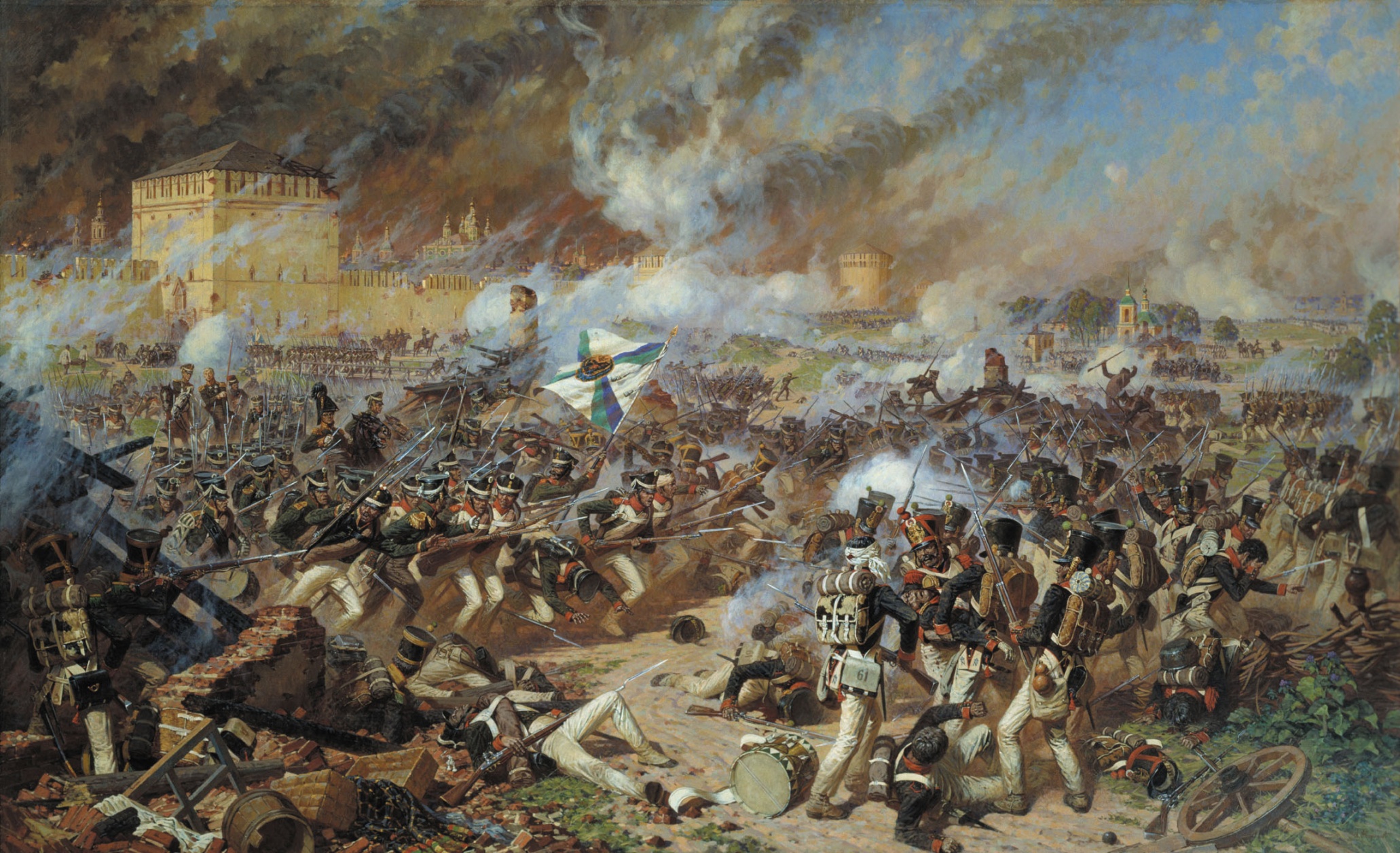 The Profiles: Russian EmpireCossacksCossack CaptainWargearA Cossack Captain carries a Sword and rides a Horse. He may have the following items at additional cost:Pistol – 2 ptsLance – 3 ptsSpecial RulesSkirmishers Cossacks are masters of ambush. They may charge an enemy that they do not have line of sight to, provided he is in range and at least one friendly unit that the Cossack does have line of sight to has a line of sight to the model being charged.Cossack SergeantA Cossack Sergeant carries a Sword and rides a Horse. He may have the following items at additional cost:Lance – 1 ptCarbine – 2 ptPistol – 1 ptBow – 2 ptsBanner – 30 ptsSpecial RulesSkirmishers See Cossack Captain.CossackwargearA Cossack is armed with a Sword and a Horse. He may have the following equipment at additional cost:Lance – 1 ptCarbine – 2 ptPistol – 1 ptBow – 2 ptsBugle or similar instrument – 25 ptsBanner – 30 ptsSpecial RulesSkirmishers See Cossack Captain.SappersSapperwargearA Sapper is armed with a two handed axe. He may have the following items at additional cost:Musket – 2 ptsShovel – 1 ptShovel A model armed with a shovel may create small defensive embankments. These are 1” wide, and approximately ¼” tall, and about ½” wide. If a sapper remains stationary for 2 turns, he may create one of these. They provide an “In the way” roll for troops lying prone behind them.Special RulesBrute Strength Sappers do not receive a -1 penalty for determining the winner of a fight.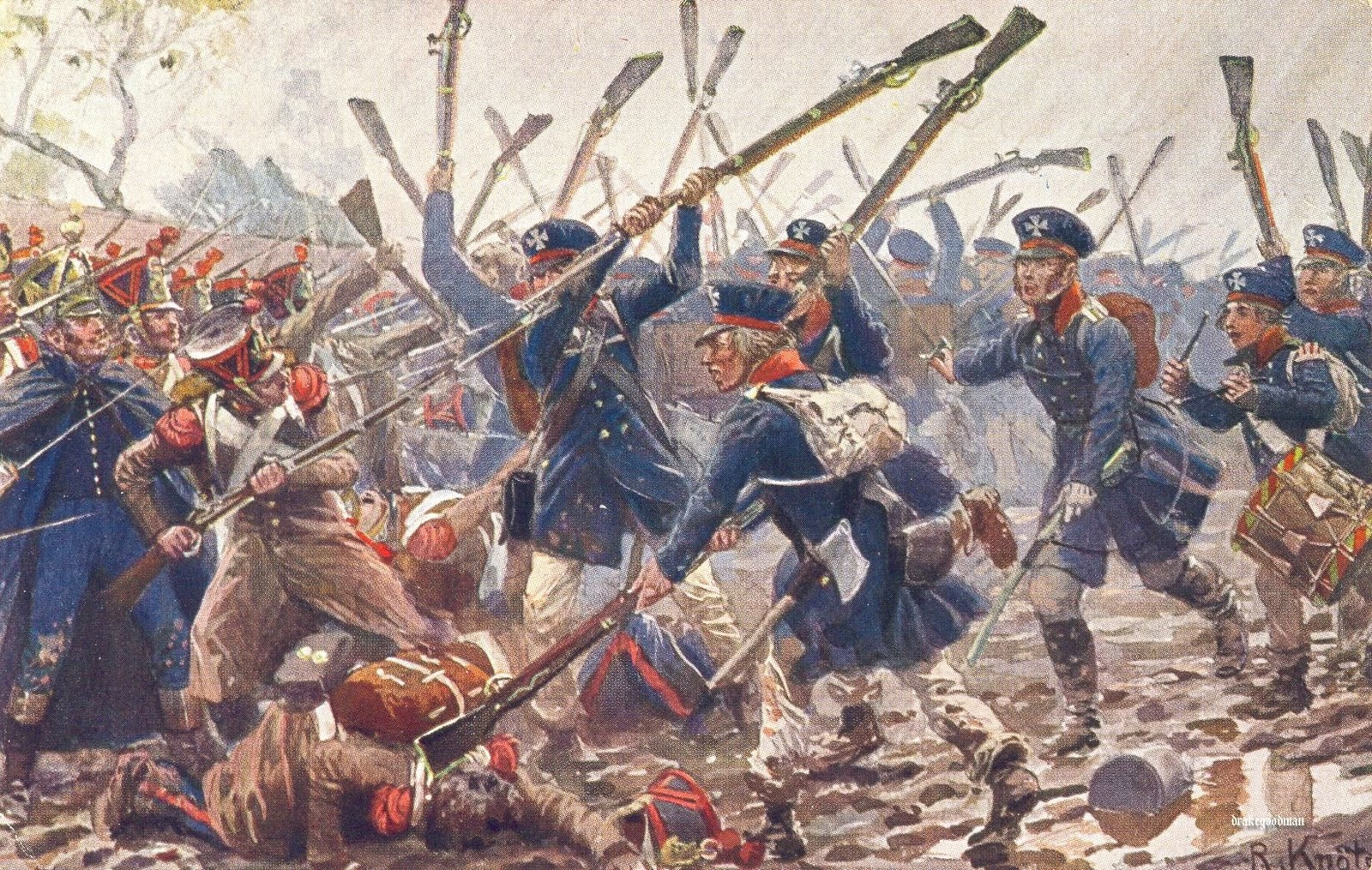 The Profiles: Kingdom of PrussiaLandwehrLandwehrwargearA Landwehr is armed with a dagger. He may have the following equipment at additional cost:Hand weapon – freeTwo handed weapon - freePike – 1 ptMusket – 2 ptBayonet – 1 ptDrum or similar instrument – 25 ptsBanner – 25 ptsSappersSapperwargearA Sapper is armed with a two handed axe. He may have the following items at additional cost:Musket – 2 ptsShovel – 1 ptShovel A model armed with a shovel may create small defensive embankments. These are 1” wide, and approximately ¼” tall, and about ½” wide. If a sapper remains stationary for 2 turns, he may create one of these. They provide an “In the way” roll for troops lying prone behind them.Special RulesBrute Strength Sappers do not receive a -1 penalty for determining the winner of a fight.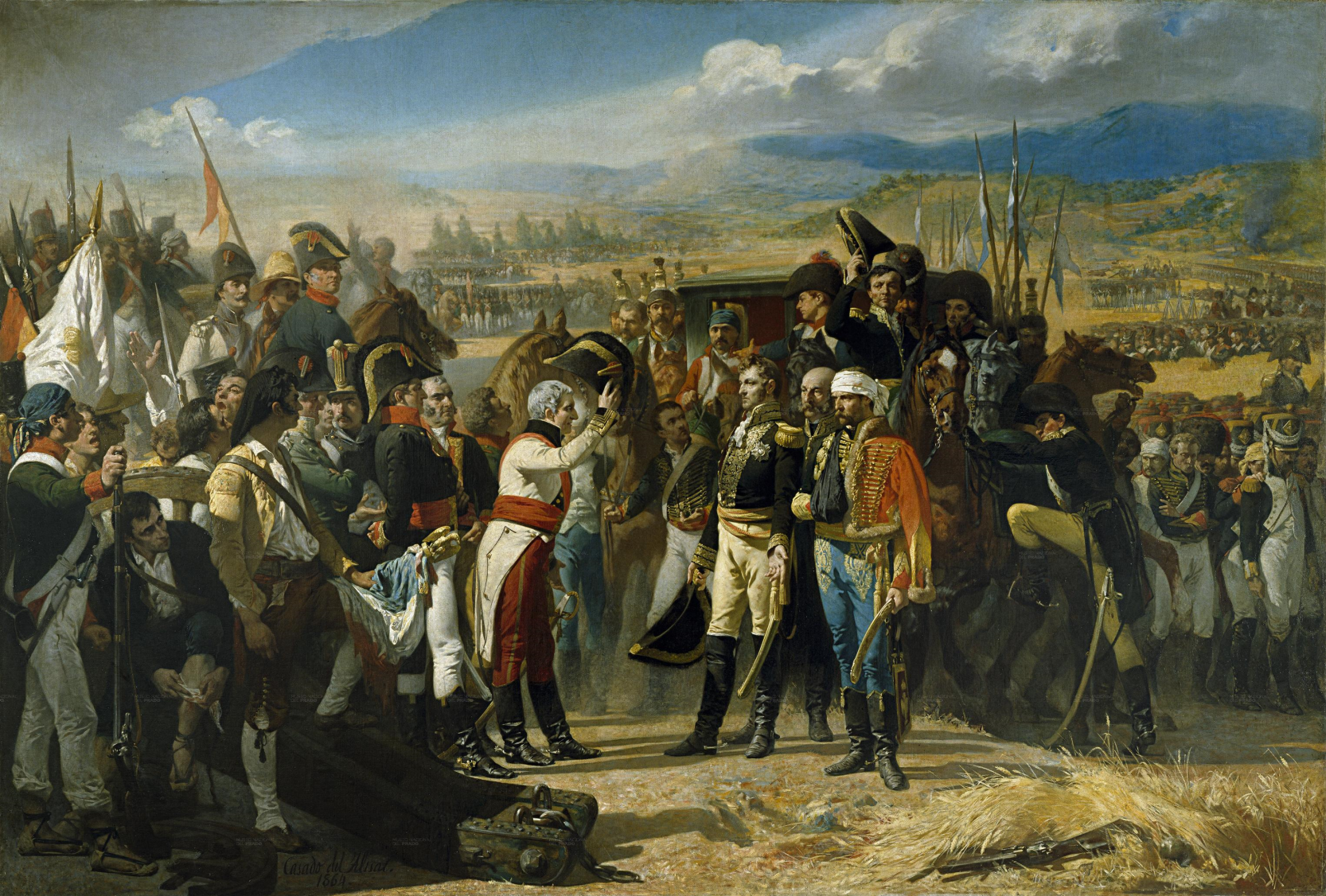 The Profiles: SpainLine InfantryLine Infantry wargearA Line Infantry is armed with a Musket and Bayonet. He may have the following items at additional cost:Drum or similar instrument – 25 ptsBanner – 25 ptsLight InfantryLight InfantryWargearA Light Infantry is armed with a Musket and bayonet. He may have the following items at additional cost:Bugle or similar instrument – 25 ptsGrenadiersGrenadierwargearA Grenadier is armed with a Musket and Bayonet. He may have the following items at additional cost:Drum or similar instrument – 25 ptsBanner – 25 ptsGuerillasGuerrillawargearA Guerrilla is armed with a hand weapon. He may have the following items at additional cost:Bugle or similar instrument – 25 ptsTwo handed weapon – freeMusket – 2 ptsBayonet – 1 ptPike – 1 ptRifle – 6 ptsHorse – 5 ptsCarbine – 2 ptsBlunderbuss – 3 ptsVolley Gun – 4 ptsLance – 1 ptGrenades – 3 ptsSappersSapperwargearA Sapper is armed with a two handed axe. He may have the following items at additional cost:Musket – 2 ptsShovel – 1 ptShovel A model armed with a shovel may create small defensive embankments. These are 1” wide, and approximately ¼” tall, and about ½” wide. If a sapper remains stationary for 2 turns, he may create one of these. They provide an “In the way” roll for troops lying prone behind them.Special RulesBrute Strength Sappers do not receive a -1 penalty for determining the winner of a fight.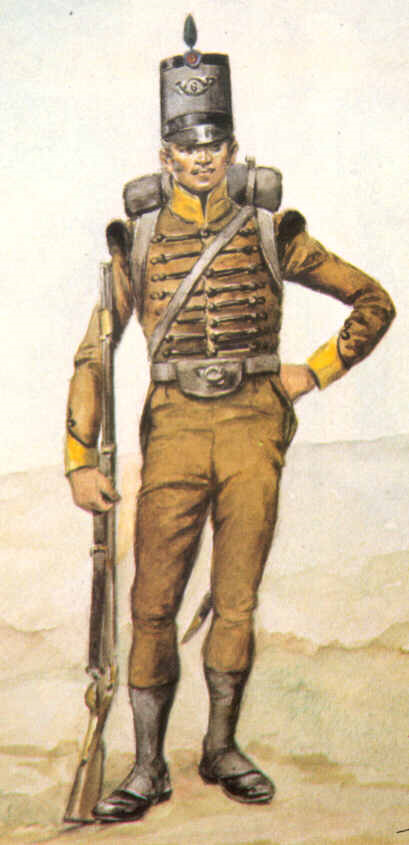 NOTESStat increases 1 ptStat increases 1 pt eachCost of weaponsWarriors/NCOs/officersBow, carbine, musket - 2/2/5Rifle 6 pts/6/12Blunderbuss – 3 ptsVolley Gun – 4 ptsPistol 1 pt/1/2Brace of pistols – 2/2/3Bayonet – 1 pt/1/1Pike/lance – 1 pt/1/3Hand weapon - freePoints Value: 180FSDAWCMWFNapoleon Bonaparte 4/5+441374*33Points Value: 130FSDAWCMWFMarshal Ney (General)6/4+44337333Points Value: 130FSDAWCMWFAntoine Lasalle(General)6/5+45337333Points Value: 70FSDAWCMWFGourgaud (Officer)4/4+44125212Points Value: 75FSDAWCMWFAide de Camp (Officer)4/4+44224211Points Value: 55FSDAWCMWFFusilier Captain4/5+44225322Points Value: 25FSDAWCMWFFusilier  Sergeant4/5+44114111Points Value: 24FSDAWCMWFFusilier  Sergeant3/5+44114111Points Value: 8FSDAWCFusilier3/5+33112Points Value: 7FSDAWCFusilier2/5+33112Points Value: 60FSDAWCMWFLight Infantry Captain5/4+44225222Points Value: 26FSDAWCMWFLight Infantry Sergeant4/4+44114111Points Value: 11FSDAWCVoltigeur4/4+33113Points Value: 65FSDAWCMWFGrenadier Captain5/4+45225312Points Value: 26FSDAWCMWFGrenadier Sergeant4/4+44114111Points Value: 12FSDAWCGrenadier3/4+44113Points Value: 78FSDAWCMWFGrenadier Captain6/4+45225322Points Value: 28FSDAWCMWFOld Guard Grenadier Sergeant4/4+45114111Points Value: 15FSDAWCOld Guard Grenadier4/4+44114Points Value: 65FSDAWCMWFOld Guard Chasseur Captain5/4+45225222Points Value: 26FSDAWCMWFOld Guard Chasseur Sergeant4/4+44114111Points Value: 10FSDAWCOld Guard Chasseur a Pied4/4+34114Points Value: 65FSDAWCMWFMiddle Guard Captain5/4+45225312Points Value: 26FSDAWCMWFMiddle Guard Sergeant4/4+44114111Points Value: 12FSDAWCMiddle Guard4/4+34113Points Value: 50FSDAWCMWFYoung Guard Captain4/4+45225212Points Value: 26FSDAWCMWFYoung Guard Sergeant4/4+44114111Points Value: 10FSDAWCYoung Guard3/4+33113Points Value: 75FSDAWCMWFCuirassierCaptain5/5+44226322Points Value: 31FSDAWCMWFCuirassier Sergeant4/5+44114111Points Value: 13FSDAWCCuirassier4/5+33114Points Value: 65FSDAWCMWFDragoonCaptain5/4+45225222Points Value: 25FSDAWCMWFDragoon Sergeant4/5+44114111Points Value: 12FSDAWCDragoon4/4+34114Points Value: 100FSDAWCMWFHussarCaptain6/5+45226332Points Value: 38FSDAWCMWFHussar Sergeant5/5+45115211Points Value: 18FSDAWCHussar5/5+44115Points Value: 70FSDAWCMWFLancerCaptain5/5+44225322Points Value: 31FSDAWCMWFLancer Sergeant5/5+44114111Points Value: 12FSDAWCLancer4/5+33113Points Value: 77FSDAWCMWFChasseur à Cheval Captain6/5+44225322Points Value: 33FSDAWCMWFChasseur à Cheval Sergeant5/5+44115111Points Value: 14FSDAWCChasseur4/5+33114Points Value: 11FSDAWCHousehold Cavalry4/5+44113Points Value: 50(Strength)DefenceBatter PointsCannon8-793FSDAWCCrewman3/5+33112Points Value: 60(Strength)DefenceBatter PointsCannon9-893FSDAWCCrewman3/5+33112Points Value: 70(Strength)DefenceBatter PointsCannon10-9103FSDAWCCrewman3/5+33112Points Value: 80(Strength)DefenceBatter PointsCannon11-10104FSDAWCCrewman3/5+33112Points Value: 105(Strength)DefenceBatter PointsCannon13-12104FSDAWCCrewman3/5+33112Points Value: 125(Strength)DefenceBatter PointsCannon15-14105FSDAWCCrewman3/5+33112Points Value: 115(Strength)DefenceBatter PointsHowitzer12103FSDAWCCrewman3/5+33112Points Value: 80FSDAWCMWFCossackCaptain5/4+44226332Points Value: 36FSDAWCMWFCossack Sergeant4/4+44115112Points Value: 13FSDAWCCossack3/4+33114Points Value: 11FSDAWCHousehold Cavalry4/5+44113Points Value: 5FSDAWCLandwehr2/5+33113Points Value: 11FSDAWCHousehold Cavalry4/5+44113Points Value: 6FSDAWCLine Infantry2/5+33111Points Value: 7FSDAWCLight Infantry2/4+33112Points Value: 10FSDAWCGrenadier3/5+44113Points Value: 7FSDAWCGuerrilla3/5+34113Points Value: 11FSDAWCHousehold Cavalry4/5+44113Points Value: FSDAWCBase Profile3/5+33112Points Value: 25FSDAWCMWFBase Sergeant4/5+44114111Points Value: 50FSDAWCMWFBase Captain4/5+44225312